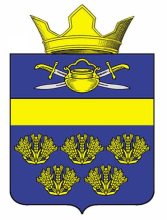 АДМИНИСТРАЦИЯВЕРХНЕКУРМОЯРСКОГО  СЕЛЬСКОГО ПОСЕЛЕНИЯКОТЕЛЬНИКОВСКОГО   МУНИЦИПАЛЬНОГО   РАЙОНАВОЛГОГРАДСКОЙ ОБЛАСТИот  05 ноября 2020 		                                                           № 49О внесении изменений  в муниципальную программу «Развитие физической культуры и массового спорта на территории Верхнекурмоярского сельского поселения Котельниковского муниципального района Волгоградской области на период  2018-2020г.г», утверждённую постановлением администрации Верхнекурмоярского сельского поселения Котельниковского муниципального района Волгоградской области от 25.01.2018 №7      В целях уточнения объема финансирования мероприятий, в соответствии с Порядком разработки, реализации и оценки эффективности муниципальных программ Верхнекурмоярского сельского поселения Котельниковского муниципального района Волгоградской области, утверждённым постановлением администрации Верхнекурмоярского сельского поселения Котельниковского муниципального района Волгоградской области  от 06.07.2015г. №20, администрация Верхнекурмоярского сельского поселения Котельниковского муниципального района Волгоградской области постановляет:   1.Внести в муниципальную программу «Развитие физической культуры и массового спорта на  территории Верхнекурмоярского сельского поселения Котельниковского муниципального района Волгоградской области на период 2018-2020г.г» (далее- Программа),утверждённую постановлением администрации Верхнекурмоярского сельского поселения Котельниковского муниципального района Волгоградской области от 25.01.2018 №7 следующие изменения:   1.1 В паспорте  Программы строку «Объем и источники финансирования»   изложить в новой редакции:«Общий объем финансирования муниципальной Программы  за счет средств местного бюджета составит 40,00 тыс.руб. в том числе: в 2018г.-20,0 тыс.руб., в 2019г. – 20,0 тыс.руб., в 2020г.-00,0тыс.руб».   1.2  Раздел 5 «Обоснование объема финансовых ресурсов, необходимых для реализации муниципальной Программы» изложить в новой редакции:«  Финансирование Программы осуществляется из средств местного бюджета (бюджета Верхнекурмоярского сельского поселения ) в сумме 40,0 тыс.рублей. Объемы финансирования носят прогнозный характер и подлежат ежегодному уточнению при формировании проекта бюджета Верхнекурмоярского сельского поселения на   соответствующий год, исходя из возможностей   бюджета и степени реализации мероприятий Программы.Общий  объем финансирования Программы составит 40,0 тыс.рублей, в том числе:2018г.- 20,0 тыс.руб;2019г. -20,0 тыс.руб;2020г. -00,0 тыс.руб.» 1.3 Перечень мероприятий муниципальной Программы    изложить в новой редакции согласно приложению.  2. Настоящее постановление вступает в силу со дня его подписания и подлежит официальному обнародованию.Глава Верхнекурмоярскогосельского поселения                                                          А.С.МельниковПриложение к постановлениюАдминистрации Верхнекурмоярского сельского поселенияКотельниковскогомуниципального районаВолгоградской области                                               от 05.11.  2020г.№49                                                             ПЕРЕЧЕНЬмероприятий муниципальной Программы Верхнекурмоярского сельского поселения Котельниковского муниципального района Волгоградской области «Развитие физической культуры и массового спорта на территории Верхнекурмоярского сельского поселения Котельниковского муниципального района Волгоградской области на период 2018-2020г.г»ПОСТАНОВЛЕНИЕ                  №п/пНаименование мероприятийисполнителиСрок исполненияОбъем финансированиятыс.руб.Объем финансированиятыс.руб.Объем финансированиятыс.руб.№п/пНаименование мероприятийисполнителиСрок исполнения2018г2019г2020г1Спортивный праздник «Папа,мама,я-спортивная семьяАдминистрацияВерхнекурмоярскогосельского поселенияапрель2018г.2019г2020г.2,02,00,02Спортивные мероприятия посвященные  празднованию «День победы», «День весны и труда», «международный день детей», «день молодёжи», «день России», «день народного Единства»АдминистрацияВерхнекурмоярскогосельского поселенияв течение 2018г.2019г.2020г.2,02,00,03Спортивный праздник, посвященный «Дню физкультурника» АдминистрацияВерхнекурмоярскогосельского поселенияиюль-август2018г.2019г.2020г.2,02,00,04Расходы на участие команд в районных соревнованиях по видам спорта и транспортные расходы:- футбол АдминистрацияВерхнекурмоярскогосельского поселенияв течение 2018г.2019г.2020г.2,02,00,05Ремонт спортивных площадок-засыпка поля песком и землей- установка волейбольных стоек- установка футбольных ворот-покраска спортивных объектовАдминистрацияВерхнекурмоярскогосельского поселенияиюнь-сентябрь2018г.2019г.2020г.2,02,00,06Приобретение спортивного инвентаря и спортивного оборудования(стойки,мячи,коврики,пульки,сетки и т.д)АдминистрацияВерхнекурмоярскогосельского поселения2018г.2019г.2020г.10,010,00,0ИТОГО20,020,000,0